KLASA: 003-06/17-01/01URBroj: 2112-24-17-02-15Delnice, 26. 06. 2017.                                                                                                 Članovima Školskog odborasvima -           Pozivate se na 6. sjednicu Školskog odbora koja će se održati  u                                                      ( ČETVRTAK ) 29. 06. 2017.  godine s početkom u 9,00 sati.                 Dnevni red:Usvajanje zapisnika s 5. ( pete) sjednice Školskog odbora održane dana 06.06.2017. godineUsvajanje Pravilnika o provedbi postupaka jednostavne nabave u školi                                                              Predsjednica Školskog odbora:                                                              Koraljka Renier Valičić, prof.Srednja škola Delnice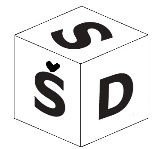 Tel:  051/812-203Lujzinska cesta 42Fax: 051/812-20351300 Delniceured@ss-delnice.skole.hr